Игра – викторина«Знаете ли вы Крым»1 тур «Разминка» (по 1б каждый вопрос) 4 вопроса 1 команде, 4 второйВопросы1. Как назывался крымский полуостров после его присоединения к России в 1783 году? (Таврида)2. Какая гора является наивысшей точкой Крыма? (Роман-Кош)3. Какая из рек самая длинная? (Салгир)4. Как называется самый высокий водопад в Крыму? (Учан-Су)5. Где находится Долина Приведений? (Демерджи)6. Какое море омывает берега Крыма? (Черное)7. В каком крымском городе расположена Генуэзская крепость? (Судак)8. Какое название имеет город, о котором в легенде говорится как «Ялос»? (Ялта)2. Конкурс капитанов (2б.) - Дайте ответ1. Где находится Ханский дворец?2. Как называется международный детский центр на Южном берегу Крыма?3. Где находится это сооружение? Что это за сооружение?4. В каком городе князь Владимир принял крещение?5. Памятник архитектуры и истории, напоминающий средневековый рыцарский замок и расположенный на отвесной 40-метровой Аврориной скале?6. Развалины какой крепости вы видите? 3. «Конкурс для болельщиков» - Угадай памятник (по 2б каждый памятник)Угадайте памятник и укажите, где находится?1к.- Оборонительная башня (М.К.)1к. - Памятник Э.И. Тотлебену (И.б.)2к. - Памятник В.А. Корнилову (М.К.)
2к. - Памятник Затопленным кораблям (центр города, Пр.б.)3к. - Владимирский собор – усыпальница 4 адмиралов (центральный холм)3к. - Памятник матросу П.М. Кошке (ул. Героев Севастополя)4. «Хронология событий» (8б.)Напишите даты, и поставить события в хронологическойпоследовательности.Задания 5. «Исторические полотна» (10б.) Угадайте какое историческое событие изображено на полотне, кто автор?Задание 1команде.Ответ:-Бой брига "Меркурий", АйвазовскогоЗадание 2 команде.Ответ: закладка Владимирского собора, Тона 6. «Узнай историческую личность, и чем они прославились» (10б.)(Командам раздаются карточки с портретами исторических личностей. Участники должны назвать их и то, чем они прославились.)Для 1 команды – Екатерина 2Для 2 команды – Князь Владимир Красно Солнышко(Подведение итогов. Жюри объявляет команду-победительницу, а также самого активного болельщика.. Затем следует награждение.)«Конкурс для болельщиков» - Угадай памятник.1 команда: Угадайте памятник и укажите, где находится?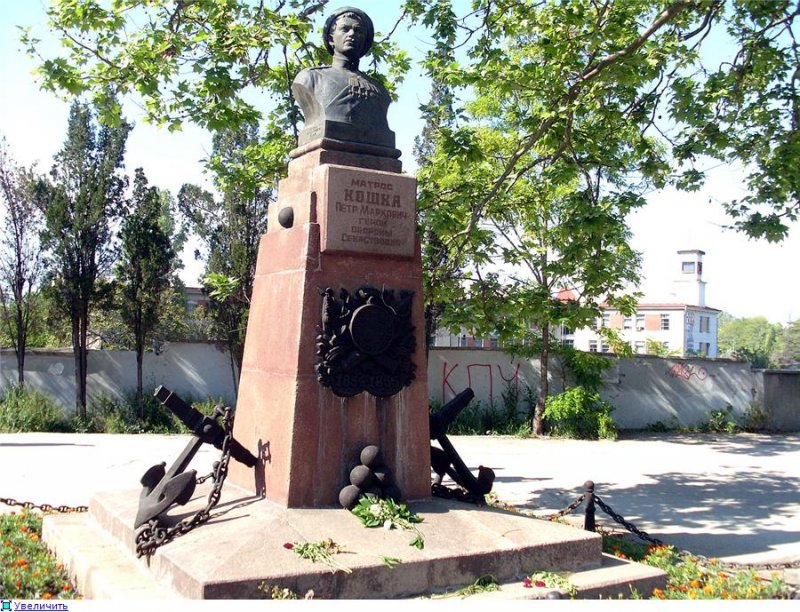 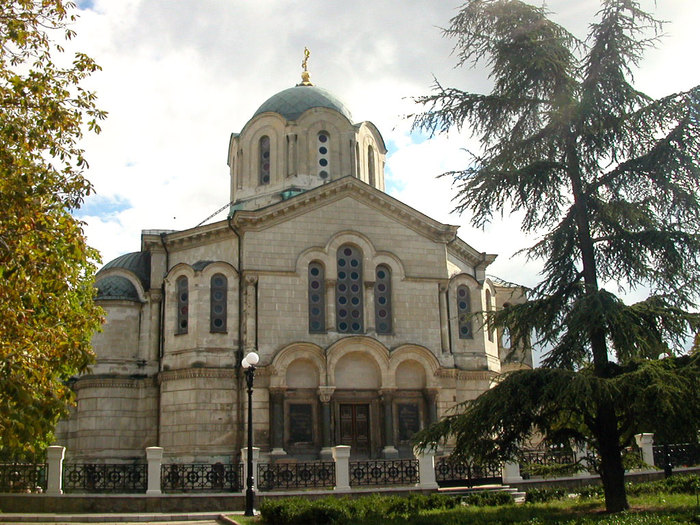 2 команда: Угадайте памятник и укажите, где находится?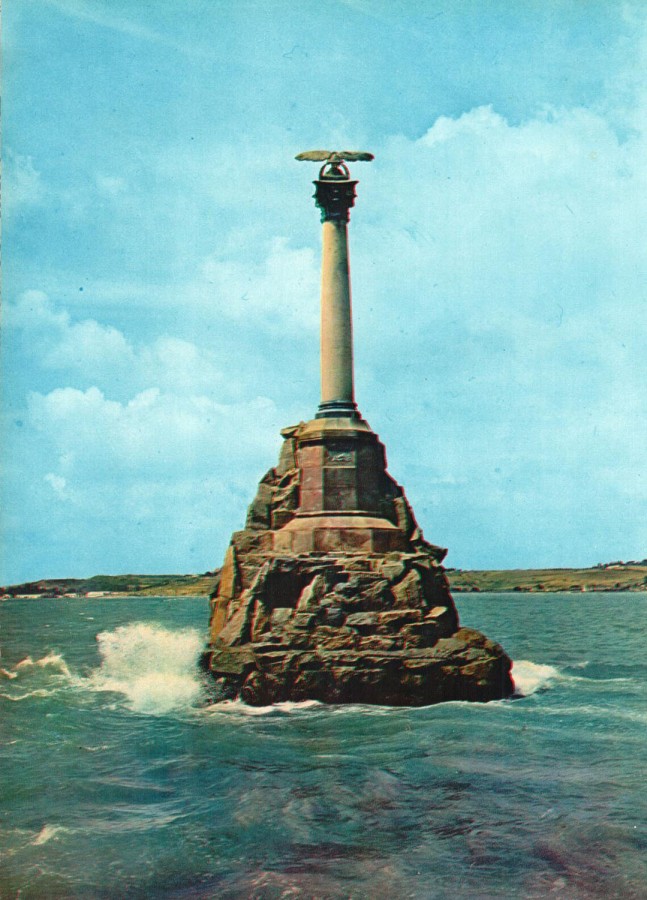 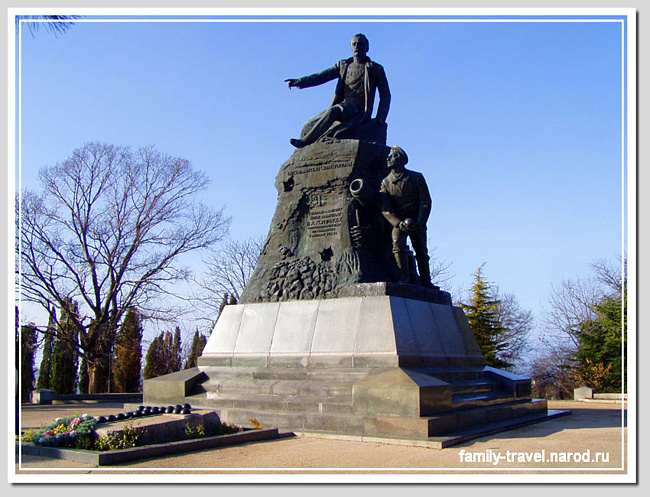 4. «Хронология событий»Написать даты и поставить события в хронологической последовательности.                       - 1 оборона Севастополя                        - Начало Великой Отечественной войны                        - Визит Екатерины II в Крым                      - В каком году Наполеон напал на Россию                       - Основание г. Севастополя 5. «Исторические полотна»1 команда: Какое событие показано на картине 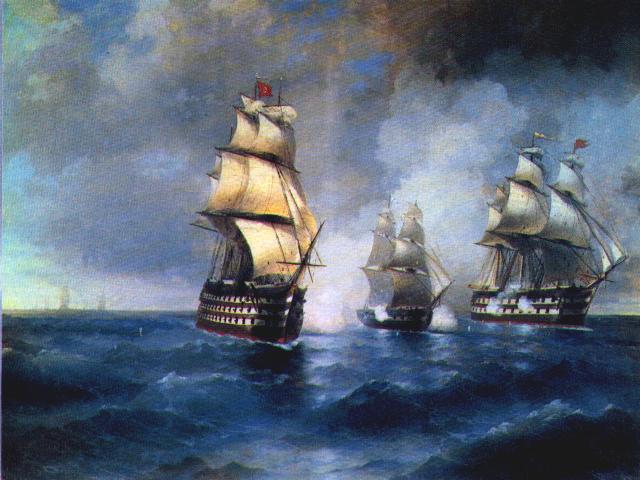 2 команда: Какое событие показано на картине 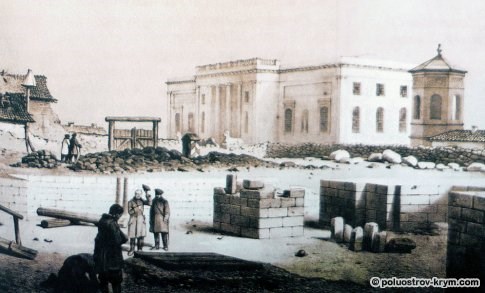 6. Узнай историческую личность, и чем они прославились»1 команда: Назовите его, чем он прославился?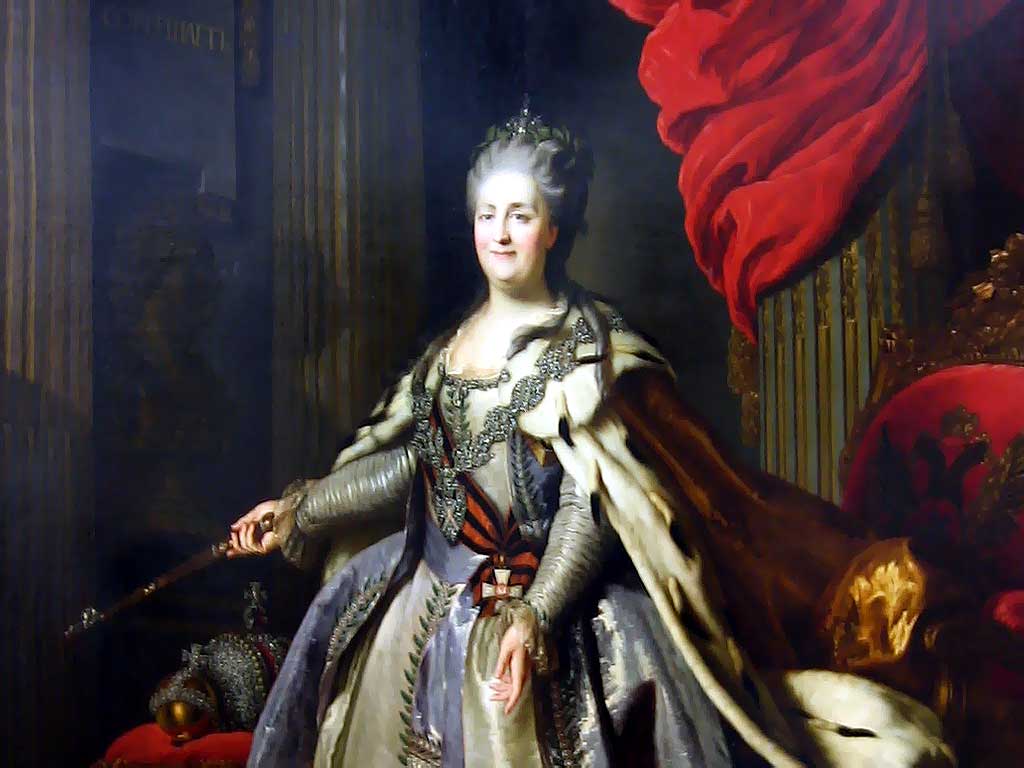 2 команда: Назовите его, чем он прославился?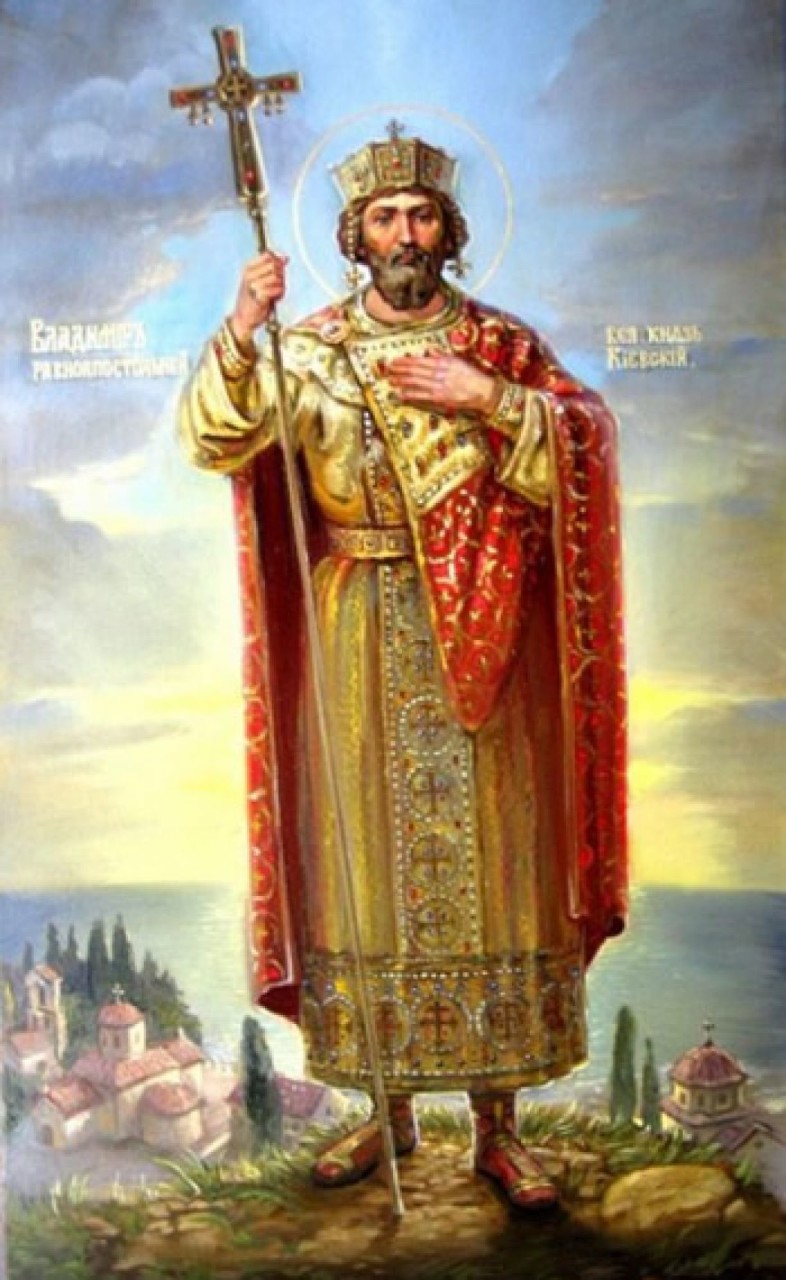 Оценочный лист для ЖЮРИЭтапы1 команда_______________2 команда_____________1т. «Разминка»2т. «Бой капитанов»3т. «Болельщики»4т. «Хронология»5т. «Исторические полотна»6. «Исторические личности»